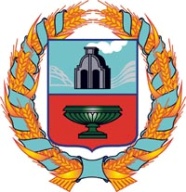 СОБРАНИЕ ДЕПУТАТОВ УРЫВСКОГО СЕЛЬСОВЕТА ТЮМЕНЦЕВСКОГО РАЙОНА АЛТАЙСКОГО КРАЯРЕШЕНИЕс.Урывки«О  внесение изменения в решение Собрания депутатов Урывского сельсовета Тюменцевского района Алтайского края от 24.12.2021г № 95"О бюджете Урывского сельсовета Тюмецевского района Алтайского края на 2022год"	В соответствии со ст.33п.1 Устава муниципального образования Урывский сельсовет Тюменцевского района Алтайского края Собрание депутатов Урывского сельсовета        		      РЕШИЛО: 	Внести в решение Собрание депутатов Урывского сельсовета  от 24.12.2021года №95 "О бюджете Урывского сельсовета Тюменцевского района Алтайского края на 2022год" (в редакции решения Собрания депутатов Урывского сельсовета Тюменцевского района Алтайского края №110 от 01.07.2022г) следующие изменения:Статья 1:  1)  п.1 слова "в сумме 2267,0 тыс. рублей" заменить словами  "в сумме 2333,1 тыс. рублей",  слова  "в сумме 1786,0 тыс. рублей" заменить словами " в сумме 1852,1 тыс. рублей";2) п.2 слова "  в сумме 2296,1 тыс.рублей"  заменить словами " в сумме 2362,1 тыс. рублей".Статья 2:1) п.1 приложение 2 изложить в новой редакции;Приложение 2к решению «О бюджете Урывского сельсовета Тюмецевского района Алтайского края на 2022 годаРаспределение бюджетных ассигнований по разделам и подразделам классификации расходов бюджета сельского поселения на 2022  год2) п.2 приложение 3 изложить в новой редакцииПриложение 3к  решению«О бюджете Урывского сельсовета Тюмецевского района Алтайского края на 2022 год»Ведомственная структура расходов бюджета сельского поселения на 2022 год3) п.3 приложение 4 изложить в новой редакцииПриложение 4к решению«О бюджете Урывского сельсовета Тюмецевского района Алтайского края на 2022 годРаспределение бюджетных ассигнований по разделам, подразделам, целевым статьям, группам (группам и подгруппам) видов расходов на 2022 годНастоящее Решение вступает  в силу со дня официального обнародование в установленном порядке.Председатель Собрания депутатов	        Н.Г. Брагина Коррупциогенных факторов не выявлено.Ведущий специалист Л.Н. Мелкомуковаот    31.10.2022                                                                                              	  № 14	    НаименованиеРз/ПрСумма, тыс. рублей123ОБЩЕГОСУДАРСТВЕННЫЕ ВОПРОСЫ01 001489,1Функционирование высшего должностного лица субъекта Российской Федерации и муниципального образования01 02414,7Функционирование законодательных (представительных) органов государственной власти и представительных органов муниципальных образований01 030,1Функционирование Правительства Российской Федерации, высших исполнительных органов государственной власти субъектов Российской Федерации, местных администраций01 04408,1Обеспечение проведения выборов и референдумов01 0728,6Резервные фонды01 1110,0Другие общегосударственные вопросы01 13627,6НАЦИОНАЛЬНАЯ ОБОРОНА02 0031,7Мобилизационная и вневойсковая подготовка02 0331,7НАЦИОНАЛЬНАЯ ЭКОНОМИКА04 00655,3Дорожное хозяйство(дорожные фонды)04 09655,3ЖИЛИЩНО-КОММУНАЛЬНОЕ ХОЗЯЙСТВО05 0030,0Благоустройство05 0330,0КУЛЬТУРА, КИНЕМАТОГРАФИЯ08 00156,0Культура08 01156,0НаименованиеКодРз/ПрЦСРВрСумма, тыс. рублей123456ОБЩЕГОСУДАРСТВЕННЫЕ ВОПРОСЫ30301 001489,1Функционирование высшего должностного лица субъекта Российской Федерации и муниципального образования30301 02414,7Руководство и управление в сфере установленных функций органов государственной власти субъектов Российской Федерации и органов местного самоуправления30301 0201 0 00 00000153,1Расходы на обеспечение деятельности органов местного самоуправления30301 0201 2 00 00000153,1Глава муниципального образования30301 0201 2 00 10120153,1Фонд оплаты труда государственных (муниципальных) органов30301 0201 2 00 10120121109,3Взносы по обязательному социальному страхованию на выплаты денежного содержания и иные выплаты работникам государственных (муниципальных) органов30301 0201 2 00 1012012943,8Государственная программа Алтайского края"Создание условий для эффективного и ответственного управления региональными и муниципальными финансами"30301 0272 0 00 00000261,6Подпрограмма "Поддержание и стимулирование устойчивого исполнения бюджетов муниципальных образований Алтайского края" государственной программы Алтайского края"Создание условий для эффективного и ответственного управления региональными и муниципальными финансами"30301 0272 2 00 00000261,6Софинансирование части расходов местных бюджетов по оплате труда работников муниципальных учреждений30301 0272 2 00 S0430261,6Фонд оплаты труда государственных (муниципальных) органов30301 0272 2 00 S0430121203,8Взносы по обязательному социальному страхованию на выплаты денежного содержания и иные выплаты работникам государственных (муниципальных) органов30301 0272 2 00 S043012957,8Функционирование законодательных (представительных) органов государственной власти и представительных органов муниципальных образований30301 030,1Руководство и управление в сфере установленных функций органов государственной власти субъектов Российской Федерации и органов местного самоуправления30301 0301 0 00 000000,1Расходы на обеспечение деятельности органов местного самоуправления30301 0301 2 00 000000,1Центральный аппарат органов местного самоуправления30301 0301 2 00 101100,1Прочая закупка товаров, работ и услуг30301 0301 2 00 101102440,1Функционирование Правительства Российской Федерации, высших исполнительных органов государственной власти субъектов Российской Федерации, местных администраций30301 04408,1Руководство и управление в сфере установленных функций органов государственной власти субъектов Российской Федерации и органов местного самоуправления30301 0401 0 00 00000408,1Расходы на обеспечение деятельности органов местного самоуправления30301 0401 2 00 00000408,1Центральный аппарат органов местного самоуправления30301 0401 2 00 1011092,3Фонд оплаты труда государственных (муниципальных) органов30301 0401 2 00 1011012170,9Взносы по обязательному социальному страхованию на выплаты денежного содержания и иные выплаты работникам государственных (муниципальных) органов30301 0401 2 00 1011012921,4Прочая закупка товаров, работ и услуг30301 0401 2 00 10 110244158,3Закупка энергетических ресурсов30301 0401 2 00 10 11024715,7Уплата налога на имущество организаций и земельного налога30301 0401 2 00 101108518,0Уплата прочих налогов и сборов30301 0401 2 00 101108529,0Уплата иных платежей3030104012 00 101108533,0Государственная программа Алтайского края"Создание условий для эффективного и ответственного управления региональными и муниципальными финансами"30301 0472 0 00 00000121,8Подпрограмма "Поддержание и стимулирование устойчивого исполнения бюджетов муниципальных образований Алтайского края" государственной программы Алтайского края"Создание условий для эффективного и ответственного управления региональными и муниципальными финансами"30301 0472 2 00 00000121,8Софинансирование части расходов местных бюджетов по оплате труда работников муниципальных учреждений30301 0472 2 00 S0430121,8Фонд оплаты труда государственных (муниципальных) органов30301 0472 2 00 S043012189,9Взносы по обязательному социальному страхованию на выплаты денежного содержания и иные выплаты работникам государственных (муниципальных) органов30301 0472 2 00 S043012931,9Обеспечение проведения выборов и референдумов30301 0728,6руководство и управление в сфере установленных функций органов государственной власти субъектов Российской Федерации и органов местного самоуправления30301 0701 0 00 0000028,6Расходы на проведение выборов и референдумов30301 0701 3 00 0000028,6Проведение выборов в представительные органы муниципального образования30301 0701 3 00 1024028,6Прочая закупка товаров, работ и услуг30301 0701 3 00 1024024428,6Резервные фонды30301 1110,0Иные расходы органов государственной власти субъектов Российской Федерации и органов местного самоуправления30301 1199 0 00 0000010,0Резервные фонды30301 1199 1 00 0000010,0Резервные фонды местных администраций01 1199 1 00 1410010,0Резервные средства30301 1199 1 00 1410087010,0Другие общегосударственные вопросы30301 13627,6Руководство и управление в сфере установленных функций органов государственной власти субъектов Российской Федерации и органов местного самоуправления30301 1302 0 00 00000627,6Расходы на обеспечение деятельности (оказание услуг) подведомственных учреждений30301 1302 0 00 00000627,6Расходы на обеспечение деятельности (оказание услуг) иных подведомственных учреждений30301 1302 5 00 00000627,9Учебно-методические кабинеты, централизованные бухгалтерии, группы хозяйственного обслуживания, учебные фильмотеки, межшкольные учебно-производственные комбинаты, логопедические пункты30301 1302 5 00 1082079,1Фонд оплаты труда государственных (муниципальных) органов30301 1302 5 00 1082012161,9Взносы по обязательному социальному страхованию на выплаты денежного содержания и иные выплаты работникам государственных (муниципальных) органов30301 1302 5 00 1082012917,2Прочая закупка товаров, работ и услуг30301 1302 5 00 1082024446,2Государственная программа Алтайского края"Создание условий для эффективного и ответственного управления региональными и муниципальными финансами"30301 1372 0 00 00000119,6Подпрограмма "Поддержание и стимулирование устойчивого исполнения бюджетов муниципальных образований Алтайского края государственной программы Алтайского края"Создание условий для эффективного и ответственного управления региональными и муниципальными финансами"30301 1372 2 00 00000119,6Софинансирование части расходов местных бюджетов по оплате труда работников муниципальных учреждений30301 1372 2 00 S0430119,6Фонд оплаты труда государственных (муниципальных) органов30301 1372 2 00 S043012193,1Взносы по обязательному социальному страхованию на выплаты денежного содержания и иные выплаты работникам государственных (муниципальных) органов30301 1372 2 00 S043012926,5Государственная программа Алтайского края «Обеспечение населения Алтайского края жилищно-коммунальными30301 1343 0 00 0000083,2Подпрограмма «Модернизация и обеспечение стабильного функционирования объектов теплоснабжения»30301 1343 2 00 0000083,2Обеспечение расчетов за топливно-энергетические ресурсы, потребляемые муниципальными учреждениями30301 1343 2 00 S119083,2Прочая закупка товаров, работ и услуг30301 1343 2 00 S119024483,2Иные расходы органов государственной власти субъектов Российской Федерации и органов местного самоуправления303011399 0 00 00000299,5Условно утвержденные расходы303011399 9 00 00000299,5Прочие выплаты обязательствам государства303011399 9 00 14710299,5Закупка товаров, работ и услуг для обеспечения государственных (муниципальных) нужд303011399 9 00 14710299,5Иные закупки товаров .работ и услуг для обеспечения государственных(муниципальных нужд)3030113 99 9 00 14710299,5Прочая закупка товаров ,работ и услуг303 011399 9 00 14710244299,5НАЦИОНАЛЬНАЯ ОБОРОНА303020031,7Мобилизационная и вневойсковая подготовка30302 0331,7Руководство и управление в сфере установленных функций органов государственной власти субъектов Российской Федерации и органов местного самоуправления30302 0301 0 00 0000031,7Руководство и управление в сфере установленных функций30302 0301 4 00 0000031,7Субвенции на осуществление первичного воинского учета органами местного самоуправления поселений, муниципальных и городских округов30302 0301 4 00 5118031,7Фонд оплаты труда государственных (муниципальных) органов30302 0301 4 00 5118012120,8Взносы по обязательному социальному страхованию на выплаты денежного содержания и иные выплаты работникам государственных (муниципальных) органов30302 0301 4 00 511801296,5Прочая закупка товаров, работ и услуг30302 0301 4 00 511802444,4НАЦИОНАЛЬНАЯ ЭКОНОМИКА30304 00655,3Дорожное хозяйство(дорожные фонды)30304 09655,3Государственная программа Алтайского края "Создание условий для эффективного и ответственного управления региональными и муниципальными финансами30304 0972 0 00 00000466,0Подпрограмма "Поддержание и стимулирование устойчивого исполнения бюджетов муниципальных образований Алтайского края"государственной подпрограммы Алтайского края"Создание условий для эффективного и ответственного управления региональными и муниципальными финансами"30304 0972 2 00 00000466,0Софинансирование реализации инициативных проектов и развития (создания)общественной инфраструктуры муниципальных образований30304 0972 2 00 S0260466,0Закупка товаров работ и услуг для обеспечения государственных(муниципальных)нужд30304 0972 2 00 S0260466,0Иные закупки товаров, работ и услуг для обеспечения государственных(муниципальных)нужд30304 0972 2 00 S0260466,0Прочая закупка товаров ,работ и услуг30304 09 72 2 00 S0260244466,0Софинансирование расходов на реализацию государственных программ30304 0972 2 01 00000132.0Софинансирование расходов на реализацию проектов развития общественной инфраструктуры, основанных на инициативах граждан30304 0972 2 01 S0260132.0Закупка товаров работ и услуг для обеспечения государственных(муниципальных)нужд30304 0972 2 01 S0260132.0Иные закупки товаров ,работ и услуг для обеспечения государственных(муниципальных)нужд30304 0972 2 01 S0260 132.0Прочая закупка товаров ,работ и услуг30304 0972 2  01 S0260244132.0Иные вопросы в области национальной экономики30304 0991 0 00 0000057,3Содержание, ремонт, реконструкции строительство автомобильных дорог, являющихся местной собственностью30304 0991 0 00 6727057,3Прочая закупка товаров, работ и услуг30304 0991 0 00 6727024457,3ЖИЛИЩНО-КОММУНАЛЬНОЕ ХОЗЯЙСТВО30305 0030,0Благоустройство30305 0330,0Прочие мероприятия по благоустройству городских округов и поселений30305 0392 0 00 0000030,0Закупка товаров, работ и услуг для обеспечения государственных (муниципальных) нужд30305 0392 9 00 1808030,0Иные закупки товаров, работ и услуг для обеспечения государственных (муниципальных) нужд30305 0392 9 00 1808030,0Прочая закупка товаров, работ и услуг30305 0392 9 00 1808024430,0КУЛЬТУРА, КИНЕМАТОГРАФИЯ30308 00156,0Культура30308 01156,0Межбюджетные трансферты общего характера бюджетам субъектов Российской Федерации и муниципальных образований30308 0198 0 00 00000156,0Иные межбюджетные трансферты общего характера30308 0198 5 00 00000156,0Межбюджетные трансферты бюджетам муниципальных районов из бюджетов поселений и межбюджетные трансферты бюджетам поселений из бюджетов муниципальных районов на осуществление части полномочий по решению вопросов местного значения в соответствии с заключенными соглашениями30308 0198 5 00 60510156,0Иные межбюджетные трансферты30308 0198 5 00 60510540156,0НаименованиеРз/ПрЦСРВрСумма, тыс. рублей12345ОБЩЕГОСУДАРСТВЕННЫЕ ВОПРОСЫ01 001489,1Функционирование высшего должностного лица субъекта Российской Федерации и муниципального образования01 02414,7Руководство и управление в сфере установленных функций органов государственной власти субъектов Российской Федерации и органов местного самоуправления01 0201 0 00 00000414,7Расходы на обеспечение деятельности органов местного самоуправления01 0201 2 00 00000153,1Глава муниципального образования01 0201 2 00 10120153,1Фонд оплаты труда государственных (муниципальных) органов01 0201 2 00 10120121109,3Взносы по обязательному социальному страхованию на выплаты денежного содержания и иные выплаты работникам государственных (муниципальных) органов01 0201 2 00 1012012943,8Государственная программа Алтайского края"Создание условий для эффективного и ответственного управления региональными и муниципальными финансами"01 0272 0 00 00000261,6Подпрограмма "Поддержание и стимулирование устойчивого исполнения бюджетов муниципальных образований Алтайского края" государственной программы Алтайского края"Создание условий для эффективного и ответственного управления региональными и муниципальными финансами"01 0272 2 00 00000261,6Софинансирование части расходов местных бюджетов по оплате труда работников муниципальных учреждений01 0272 2 00 S0430261,6Фонд оплаты труда государственных (муниципальных) органов01 0272 2 00 S0430121203,8Взносы по обязательному социальному страхованию на выплаты денежного содержания и иные выплаты работникам государственных (муниципальных) органов01 0272 2 00 S043012957,8Функционирование законодательных (представительных) органов государственной власти и представительных органов муниципальных образований01 030,1Руководство и управление в сфере установленных функций органов государственной власти субъектов Российской Федерации и органов местного самоуправления01 0301 0 00 000000,1Расходы на обеспечение деятельности органов местного самоуправления01 0301 2 00 000000,1Центральный аппарат органов местного самоуправления01 0301 2 00 101100,1Прочая закупка товаров, работ и услуг01 0301 2 00 101102440,1Функционирование Правительства Российской Федерации, высших исполнительных органов государственной власти субъектов Российской Федерации, местных администраций01 04408,1Руководство и управление в сфере установленных функций органов государственной власти субъектов Российской Федерации и органов местного самоуправления01 0401 0 00 00000408,1Расходы на обеспечение деятельности органов местного самоуправления01 0401 2 00 00000408,1Центральный аппарат органов местного самоуправления01 0401 2 00 1011092,3Фонд оплаты труда государственных (муниципальных) органов01 0401 2 00 1011012170,9Взносы по обязательному социальному страхованию на выплаты денежного содержания и иные выплаты работникам государственных (муниципальных) органов01 0401 2 00 1011012921,4Прочая закупка товаров, работ и услуг01 0401 2 00 10 110244158,3Закупка энергетических ресурсов01 0401 2 00 10 11024715,7Уплата налога на имущество организаций и земельного налога01 0401 2 00 101108518,0Уплата прочих налогов и сборов01 0401 2 00 101108529,0Уплата иных платежей01 0401 2 00 10110  8533,0Государственная программа Алтайского края"Создание условий для эффективного и ответственного управления региональными и муниципальными финансами"01 0472 0 00 00000121,8Подпрограмма "Поддержание и стимулирование устойчивого исполнения бюджетов муниципальных образований Алтайского края" государственной программы Алтайского края"Создание условий для эффективного и ответственного управления региональными и муниципальными финансами"01 0472 2 00 00000121,8Софинансирование части расходов местных бюджетов по оплате труда работников муниципальных учреждений01 0472 2 00 S0430121,8Фонд оплаты труда государственных (муниципальных) органов01 0472 2 00 S043012189,9Взносы по обязательному социальному страхованию на выплаты денежного содержания и иные выплаты работникам государственных (муниципальных) органов01 0472 2 00 S043012931,9Обеспечение проведения выборов и референдумов01 0728,6руководство и управление в сфере установленных функций органов государственной власти субъектов Российской Федерации и органов местного самоуправления01 0701 0 00 0000028,6Расходы на проведение выборов и референдумов01 0701 3 00 0000028,6Проведение выборов в представительные органы муниципального образования01 0701 3 00 1024028,6Прочая закупка товаров, работ и услуг01 0701 3 00 1024024428,6Резервные фонды01 1110,0Иные расходы органов государственной власти субъектов Российской Федерации и органов местного самоуправления01 1199 0 00 0000010,0Резервные фонды01 1199 1 00 0000010,0Резервные фондв местных администраций01 1199 1 00 1410010,0Резервные средства01 1199 1 00 1410087010,0Другие общегосударственные вопросы01 13627,6Руководство и управление в сфере установленных функций органов государственной власти субъектов Российской Федерации и органов местного самоуправления01 1302 0 00 00000125,3Расходы на обеспечение деятельности (оказание услуг) подведомственных учреждений01 1302 0 00 00000125,3Расходы на обеспечение деятельности (оказание услуг) иных подведомственных учреждений01 1302 5 00 00000125,3Учебно-методические кабинеты, централизованные бухгалтерии, группы хозяйственного обслуживания, учебные фильмотеки, межшкольные учебно-производственные комбинаты, логопедические пункты01 1302 5 00 1082079,1Фонд оплаты труда государственных (муниципальных) органов01 1302 5 00 1082012161,9Взносы по обязательному социальному страхованию на выплаты денежного содержания и иные выплаты работникам государственных (муниципальных) органов01 1302 5 00 1082012917,2Прочая закупка товаров, работ и услуг01 1302 5 00 1082024446,2Государственная программа Алтайского края"Создание условий для эффективного и ответственного управления региональными и муниципальными финансами"01 1372 0 00 00000119,6Подпрограмма "Поддержание и стимулирование устойчивого исполнения бюджетов муниципальных образований Алтайского края государственной программы Алтайского края"Создание условий для эффективного и ответственного управления региональными и муниципальными финансами"01 1372 2 00 00000119,6Софинансирование части расходов местных бюджетов по оплате труда работников муниципальных учреждений01 1372 2 00 S0430119,6Фонд оплаты труда государственных (муниципальных) органов01 1372 2 00 S043012193,1Взносы по обязательному социальному страхованию на выплаты денежного содержания и иные выплаты работникам государственных (муниципальных) органов01 1372 2 00 S043012926,5Государственная программа Алтайского края «Обеспечение населения Алтайского края жилищно-коммунальными01 1343 0 00 0000083,2Подпрограмма «Модернизация и обеспечение стабильного функционирования объектов теплоснабжения»01 1343 2 00 0000083,2Обеспечение расчетов за топливно-энергетические ресурсы, потребляемые муниципальными учреждениями01 1343 2 00 S119083,2Прочая закупка товаров, работ и услуг01 1343 2 00 S119024483,2Иные расходы органов государственной власти субъектов Российской Федерации и органов местного самоуправления011399 0 00 00000299,5Условно утвержденные расходы0113 99 9 00 00000299,5Прочие выплаты обязательствам государства011399 9 00 14710299,5Закупка товаров ,работ и услуг для обеспечения государственных (муниципальных) нужд011399 9 00 14710299,5Иные закупки товаров .работ и услуг для обеспечения государственных(муниципальных нужд)011399 9 00 14710299,5Прочая закупка товаров, работ и услуг011399 9 00 14710299,5НАЦИОНАЛЬНАЯ ОБОРОНА02 0031,7Мобилизационная и вневойсковая подготовка02 0331,7Руководство и управление в сфере установленных функций органов государственной власти субъектов Российской Федерации и органов местного самоуправления02 0301 0 00 0000031,7Руководство и управление в сфере установленных функций02 0301 4 00 0000031,7Субвенции на осуществление первичного воинского учета органами местного самоуправления поселений, муниципальных и городских округов02 0301 4 00 5118031,7Фонд оплаты труда государственных (муниципальных) органов02 0301 4 00 5118012120,8Взносы по обязательному социальному страхованию на выплаты денежного содержания и иные выплаты работникам государственных (муниципальных) органов02 0301 4 00 511801296,5Прочая закупка товаров, работ и услуг02 0301 4 00 511802444,4НАЦИОНАЛЬНАЯ ЭКОНОМИКА04 00655,3Дорожное хозяйство(дорожные фонды)04 09655,3Государственная программа Алтайского края "Создание условий для эффективного и ответственного управления региональными и муниципальными финансами04 0972 0 00 00000466,0Подпрограмма "Поддержание и стимулирование устойчивого исполнения бюджетов муниципальных образований Алтайского края"государственной подпрограммы Алтайского края"Создание условий для эффективного и ответственного управления региональными и муниципальными финансами"04 0972 2 00 00000466,0Софинансирование реализации инициативных проектов развития (создания)общественной инфраструктуры муниципальных образований04 0972 2 00 S0260466,0Закупка товаров работ и услуг для обеспечения государственных(муниципальных)нужд04 0972 2 00 S0260466,0Иные закупки товаров ,работ и услуг для обеспечения государственных(муниципальных)нужд04 0972 2 00 S0260466,0Прочая закупка товаров ,работ и услуг04 0972 2 00 S0260244466,0Софинансирование расходов на реализацию государственных программ04 0972 2 01 S0260132.0Софинансирование расходов на реализацию проектов развития общественной инфраструктуры ,основанных на инициативах граждан040972 2 01 S0260132.0Закупка товаров работ и услуг для обеспечения государственных(муниципальных)нужд04 0972 2 01 S0260132.0Иные закупки товаров ,работ и услуг для обеспечения государственных(муниципальных)нужд04 0972 2 01 S0260132.0Прочая закупка товаров ,работ и услуг04 0972 2 01 S0260244132.0Иные вопросы в области национальной экономики04 0991 0 00 0000057,3Содержание, ремонт, реконструкции строительство автомобильных дорог, являющихся местной собственностью04 0991 0 00 6727057,3Прочая закупка товаров, работ и услуг04 0991 0 00 6727024457,3ЖИЛИЩНО-КОММУНАЛЬНОЕ ХОЗЯЙСТВО05 0030,0Благоустройство05 0330,0Прочие мероприятия по благоустройству городских округов и поселений05 0392 0 00 0000030,0Закупка товаров, работ и услуг для обеспечения государственных (муниципальных) нужд05 0392 9 00 1808030,0Иные закупки товаров, работ и услуг для обеспечения государственных (муниципальных) нужд05 0392 9 00 1808030,0Прочая закупка товаров, работ и услуг05 0392 9 00 1808024430,0КУЛЬТУРА, КИНЕМАТОГРАФИЯ08 00156,0Культура08 01156,0Межбюджетные трансферты общего характера бюджетам субъектов Российской Федерации и муниципальных образований08 0198 0 00 00000156,0Иные межбюджетные трансферты общего характера08 0198 5 00 00000156,0Межбюджетные трансферты бюджетам муниципальных районов из бюджетов поселений и межбюджетные трансферты бюджетам поселений из бюджетов муниципальных районов на осуществление части полномочий по решению вопросов местного значения в соответствии с заключенными соглашениями08 0198 5 00 60510156,0Иные межбюджетные трансферты08 0198 5 00 60510540156,0